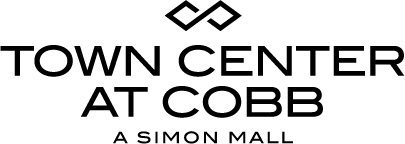 For More Information:Haley SheramBRAVE Public Relations404.233.3993  hsheram@emailbrave.com 
*MEDIA ADVISORY*Town Center at Cobb to host Spirit Girls’ Night Out on October 18Kennesaw’s shopping destination to host FREE event with WellStar Health System in honorof Breast Cancer Awareness MonthKennesaw, Ga. (September 25, 2018) – Think pink! Town Center at Cobb is celebrating Breast Cancer Awareness Month with the annual Spirit Girls’ Night Out on Thursday, October 18. From 5:30-7:30 p.m., this event will offer a distraction-free evening to “Focus on the Moment, Focus on Yourself” with a “Focus on the Moment” fashion show, free health screenings, “Ask the Expert” interactive health and wellness booths, a #focusonyourself photo booth and more. Guests are encouraged to come dressed in their best pink attire in support of breast cancer awareness. The first 200 guests to register at the event will receive a FREE goody bag!WHAT:	Spirit Girls’ Night Out with WellStarWomen are invited to celebrate Breast Cancer Awareness Month with a fashion show, health screenings, interactive health and wellness booths and more!WHEN:	Thursday, October 18		5:30-7:30 p.m.WHERE:	Town Center at Cobb		400 Ernest W. Barrett Pkwy		Kennesaw, GA 30144MOREINFO:		FREE and open to the public!For more information about the Spirit Girls’ Night Out event, visit bit.ly/GirlsNightOutTCCVisit Town Center at Cobb on Facebook, Twitter and Instagram.###